ҠАРАР                                                                                                            ПОСТАНОВЛЕНИЕ«26» май 2021 й.                                    № 34                                        «26» мая 2021 г.О проведении комплекса мероприятийпо обеспечению пожарной безопасности в весенне-летнийпожароопасный период 2021 года на территории сельского поселения Староматинский сельсовет муниципального района Бакалинский район Республики БашкортостанВ целях проведения комплекса мероприятий по обеспечению пожарной безопасности в весенне-летний пожароопасный период 2020 года на территории сельского поселения Староматинский сельсовет муниципального района Бакалинский район Республики Башкортостан, предупреждения гибели людей при пожарах и,  руководствуясь п. 21 ч.1 ст. 15, ч.6 ст.43 Федерального закона от 06.10.2003 года № 131-ФЗ «Об общих принципах организации муниципального самоуправления в Российской Федерации», администрация сельского поселения Староматинский сельсовет муниципального района Бакалинский район Республики Башкортостан ПОСТАНОВЛЯЕТ:Утвердить План проведения комплекса мероприятий по обеспечению пожарной безопасности в весенне-летний пожароопасный период 2021 года на территории сельского поселения Староматинский сельсовет муниципального района Бакалинский район Республики Башкортостан, согласно прилагаемому приложению.Настоящее Постановление обнародовать путем вывешивания на информационном стенде в здании администрации сельского поселения Староматинский сельсовет и на официальном сайте http://Stmaty.ru.Контроль за исполнением настоящего Постановления оставляю за собой.Глава  сельского  поселенияСтароматинский сельсовет муниципального района Бакалинский  район Республики Башкортостан                                                                Т.В. Кудряшова Приложение к постановлению администрациисельского поселения Староматинский сельсовет от  26.05.2021 года  № 34ПЛАНпроведения комплекса мероприятий по обеспечению пожарной безопасности в весенне-летний пожароопасный период 2021 года на территории сельского поселения Староматинский сельсовет муниципального района Бакалинский район Республики БашкортостанУправляющий  делами                                                                   Ю.Ю.ВасильеваБашкортостан РеспубликаҺы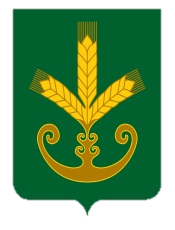 Бакалы районымуниципаль районыныңИςке Маты ауыл советыауыл биләмәһе Хакимиәте______________________________Республика БашкортостанАдминистрация сельского поселенияСтароматинский сельсоветмуниципального районаБакалинский район_______________________№ п/пНаименование мероприятийСроки исполненияИсполнители (соисполнители)1234Решение вопроса обеспечения пожарной безопасности, выполнение в полном объеме предложенных противопожарных  мероприятий с назначением ответственных лиц за их выполнениев течение весенне-летнего периодаРуководители предприятий, организаций, учреждений(по согласованию)Комиссионное  участие заинтересованных служб по проведению проверки и приведению в пожаробезопасное состояние мест хранения, приемки и переработки зерна, обеспечению зерноуборочной техники первичными средствами пожаротушениядо начала уборочных работРуководители хозяйств,  ПСЧ-65 18 ПСО ФПС ГПС ГУ МЧС России по РБ (Гарифуллин М.Р.), Дюртюлинский межрайонный ОНД и ПР УНД и ПР ГУ МЧС России по РБ (Ямалов Ф.З.)(по согласованию)Обеспечение средствами пожаротушения и пожарной автоматикой производственных и административных зданий, строительных участков, объектов торговли, общепита, бытового обслуживания, образовательных и дошкольных учреждениймай Руководители предприятий, организаций, учреждений(по согласованию)Очистка территорий предприятий от горючих отходов, своевременная вывозка сгораемой тары, отходов производства. Категорический запрет сжигания мусора в черте населенного пункта, а также на территориях предприятий, организаций и учрежденийпостоянноРуководители предприятий, организаций, учреждений, глава администрации сельского поселения(по согласованию)Принятие мер по обеспеченности населенных пунктов средствами пожарной безопасности, включая обеспечение их подъездными путями (в т.ч. пересекаемыми через реки), наружным освещением, телефонной связью и т.д.постоянноГлава администрации сельского поселения Организовать показ короткометражных документальных фильмов на противопожарную тематикумай МАУ «Бакалинский информационно-аналитический центр» (Шайгарданов И.М.), пожарно-техническая выставка при ПСЧ-65 18 ПСО ФПС ГПС ГУ МЧС России по РБ (Гарифуллин М.Р.)              (по согласованию)С выводом общественного скота на летние пастбища, совместно со специалистами управления с/х организация пожарно-технических обследований животноводческих ферм и комплексов, принятие мер по обесточиванию на данных объектах электрооборудования и организация их охраныдо 01 июняДюртюлинский межрайонный ОНД и ПР УНД и ПР ГУ МЧС России по РБ (Ямалов Ф.З.),ПСЧ-65 18 ПСО ФПС ГПС ГУ МЧС России по Республике Башкортостан (Гарифуллин М.Р.), управление с/х, руководители сельхозпредприятий(по согласованию)Организация обучения населения по месту жительства мерам пожарной безопасности силами депутатов сельского Совета, общественных инспекторов по пожарной безопасности, членами добровольных пожарных дружиндо 30 маяГлава сельского поселения, школы, СДКЗапрещение разведения костров и сжигания мусора вблизи строений, а также топку печей, бань, временных кухонных очагов в сухую и ветреную погоду, а также организация централизованного вывоза бытового мусорапостоянноГлава администрации СП, ПСЧ-65  18 ПСО ФПС ГПС ГУ МЧС России по РБ (Гарифуллин М.Р.), Дюртю-линский межрайонный ОНД и ПР УНД и ПР ГУ МЧС России по РБ (Ямалов Ф.З.), (по согласованию)Активизация противопожарной пропаганды. постоянноГлава администрации сельского поселения,  школы, СДКРазработка и выполнение мероприятия, для населенных пунктов, расположенных в лесных массивах, исключающих возможность переброса огня при лесных пожарах на здания и сооружения (устройство защитных противопожарных полос, посадка лиственных насаждений, удаление сухой растительности и др.)май-октябрьГлава администрации сельского поселения, ПСЧ-65 18 ПСО ФПС ГПС ГУ МЧС России в Республике Башкортостан (Гарифуллин М.Р.), Дюртюлинский межрайонный ОНД и ПР УНД и ПР ГУ МЧС России по РБ (Ямалов Ф.З.), Отдел  ГКУ РБ «Управление лесничествами» по Туймазинскому лесничеству  (Антошкин С.И.)(по согласованию)Организация проведения сходов граждан во всех населенных пунктах с целью доведения до населения необходимости соблюдения правил пожарной безопасности в условиях сухой, жаркой погоды и ограничения нахождения детей без присмотра взрослыхпостоянноГлава сельского поселения Обеспечение контроля за недопустимостью строительства жилых и хозяйственных построек, складирования горючих материалов в противопожарных разрывах между населенными пунктами и лесным массивомпостоянноГлава сельского поселения, ПСЧ-65 18 ПСО ФПС ГПС ГУ МЧС России в Республике Башкортостан (Гарифуллин М.Р.), Дюртюлинский межрайонный ОНД и ПР УНД и ПР ГУ МЧС России по РБ (Ямалов Ф.З.)(по согласованию)Проведение работы по ремонту пожарных водоемов, водопроводов водонапорных башен, а также оборудование пирсами естественных водоисточников для забора воды пожарными автомобилямимай-июнь Руководители сельхозпредприятий, предприятий, глава администрации сельского поселения (по согласованию)Зерносклады обеспечить:автоматической пожарной сигнализацией;первичными средствами пожаротушения;деревянные конструкции обработать огнезащитным составоммай-июньРуководители сельхозпредприятий, элеватора, заведующие  зернотока  (по согласованию)Усиление круглосуточного дежурства добровольных пожарных команд в сельских населенных пунктах в весенне-летний пожароопасный периодв весенне-летнийпожароопас-ный периодРуководители хозяйств, глава администрации сельского поселения (по согласованию)Организация подворового обхода жилого сектора граждан, с привлечением для этой работы депутатского корпуса, старост населенных пунктов, членов ДПО и ДПК, сельхозпроизводственных кооперативов в течение годаПСЧ-65 18 ПСО ФПС ГПС ГУ МЧС России в Республике Башкортостан (Гарифуллин М.Р.),  Дюртюлинский межрайонный ОНД и ПР УНД и ПР ГУ МЧС России по РБ (Ямалов Ф.З.), глава сельского поселения (по согласованию)Обеспечение проведения широкой информационной компании, направленной на соблюдение правил пожарной безопасности в весенне-летний пожароопасный периодпостоянноШколы, СДК, Приведение подведомственных зданий в надлежащее противопожарное состояние и проведение бесед с учащимися на противопожарную тематикуапрель-майДюртюлинский межрайонный ОНД и ПР УНД и ПР ГУ МЧС России по РБ (Ямалов Ф.З.),  МКУ отдел образования (Галиева Л.Р.), руководители образовательных учрежденийОсуществление строгого контроля за проведением огневых работ, проведение занятий по пожарно-техническому минимуму с газоэлектросварщиками, категорическое запрещение сжигание мусора, отходов производства на территории районапостоянноРуководители организаций не зависимо от формы собственности (по согласованию)Проведение комплексной проверки противопожарного состояния образовательных и дошкольных учреждений.Проведение рейдов по проверке противопожарного состояния жилых домов, некоммерческих объединений, торговых предприятий, объектов с массовым пребыванием людей, лечебных учреждений в соответствии с действующим законодательствоммай-июньРуководители школ, СДК, ПСЧ-65 18 ПСО ФПС ГПС ГУ МЧС России в Республике Башкортостан (Гариффуллин М.Р.) и Дюртюлинский межрайонный ОНД и ПР УНД и ПР ГУ МЧС России по РБ (Ямалов Ф.З.), МКУ отдел образования (Галиева Л.Р.),  глава администрации сельского поселения, руководители дошкольных учреждений. (по согласованию)Выполнение требований инструкции «Взаимодействие спецслужб по ликвидации пожаров и аварий в муниципальном районе»постоянноРуководители служб жизнеобеспечения муниципального района(по согласованию)Изготовление и установка наглядной агитации на противопожарную тематику (баннеры) на улицах населенных пунктов и в местах с массовым пребыванием людеймай-июньГлава администрации сельского поселения, школы, СДК.  (по согласованию)Обеспечение наружным освещением территорий населенных пунктовпостоянноБакалинские РЭС ПО Октябрьские электрические сети ООО «Башкирэнерго» (Кузнецов Н.Л.), глава администрации сельского поселения(по согласованию)Создание мобильных групп пожаротушения и добровольных пожарных дружиндо 30 маяОтдел  ГКУ РБ «Управление лесничествами» по Туймазинскому лесничеству  (Антошкин С.И.)(по согласованию) Создание противопожарных барьеров (противопожарные разрывы, просеки, минерализованные полосы и другие препятствия), противопожарных источников водоснабжения, мест отдыха граждан, изготовление и установка тематических панно, аншлагов вблизи лесных массивов, обеспечение постоянного контроля за их состояниемдо 1 июняГлава администрации сельского поселенияСоставление планов эвакуации населения из населенных пунктов. до 1 июня Глава администрации сельского поселения.Вовлечение старост в пожарно-профилактическую работу в населенных пунктахпостоянноГлава администрации сельского поселенияОбеспечение готовности опорных пунктов по тушению крупных пожаров  для защиты населенных пунктов до 1 июняГлава администрации сельского поселения.Создание в населенных пунктах, расположенных в лесных массивах, патрульных, патрульно-маневренных, маневренных, патрульно-контрольных групп для оперативного реагирования на природные загорания и эффективные действия по их тушению на начальном этапе и недопущению перехода пожаров на населенные пункты, а так же в лесной фонд (в соответствие с Методическими рекомендациями по созданию и организации патрульных групп – приложение)до 30 маяГлава администрации сельского поселения, Дюртюлинский межрайонный ОНД и ПР УНД и ПР ГУ МЧС России по РБ (Ямалов Ф.З.)(по согласованию)В период со дня схода снежного покрова до установления устойчивой дождливой осенней погоды или образования снежного покрова обеспечение очистки от сухой травянистой растительности, пожнивных остатков, валежника, порубочных остатков, мусора и других горючих материалов на полосе шириной не менее  от леса либо отделение леса противопожарной минерализованной полосой шириной не менее  или иным противопожарным барьеромапрель-ноябрьКрестьянские(фермерские) хозяйства,глава администрации сельского поселения, Отдел  ГКУ РБ «Управление лесничествами» по Туймазинскому лесничеству  (Антошкин С.И.), руководитель садового товарищества (по согласованию)